УТВЕРЖДАЮ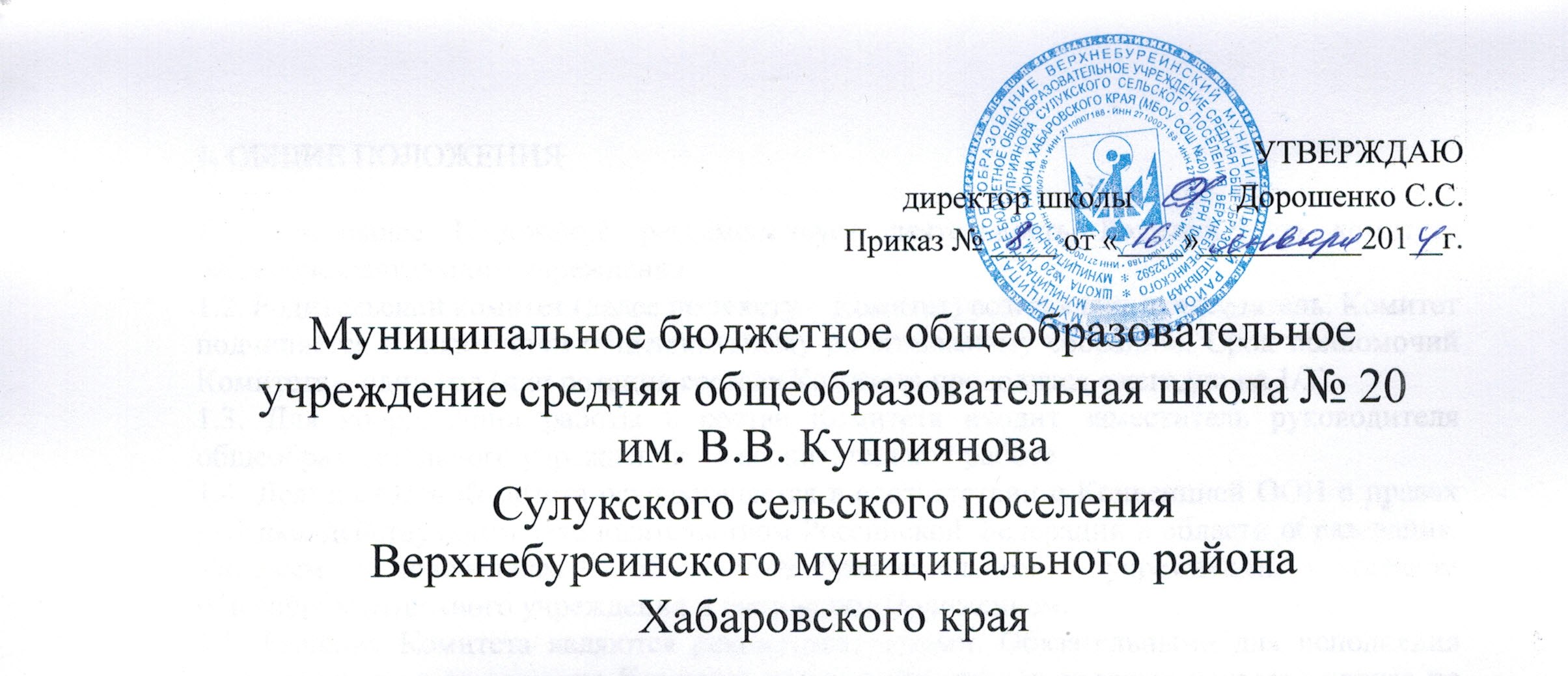 директор школы 		Дорошенко С.С.Приказ № ____ от «____»__________201_г.Муниципальное бюджетное общеобразовательное учреждение средняя общеобразовательная школа № 20 им. В.В. Куприянова Сулукского сельского поселения Верхнебуреинского муниципального района Хабаровского краяПОЛОЖЕНИЕОБ УПРАВЛЯЮЩЕМ СОВЕТЕмуниципального бюджетного общеобразовательного учреждения средней общеобразовательной школы № 20 им. В.В. Куприянова Сулукского сельского поселения Верхнебуреинского муниципального района Хабаровского края                            2014 ГОД1.  ОБЩИЕ ПОЛОЖЕНИЕ1.1 Управляющий Совет (далее Совет) муниципального бюджетного общеобразовательного учреждения средней общеобразовательной школы № 20 им. В.В. Куприянова Сулукского сельского поселения является коллегиальным органом управления школой, осуществляющим в соответствии с уставом образовательного учреждения решение отдельных вопросов, относящихся к компетенции образовательного учреждения.1.2 В своей деятельности Совет руководствуется Конституцией Российской Федерации, Федеральным законом  «Об образовании в Российской Федерации», Типовым положением об общеобразовательном учреждении, законами и иными нормативными правовыми актами Российской Федерации, Хабаровского края, органов местного самоуправления, уставом образовательного учреждения, настоящим положением, иными локальными нормативными актами образовательного учреждения.1.3 Деятельность Совета основывается на принципах добровольности и безвозмездности участия в его работе, коллегиальности принятия решений, гласности.1.4 Члены Совета принимают участие в его работе на общественных началах.1.5 Основными задачами Совета являются:1.5.1 определение основных направлений развития школы и особенностей ее образовательной программы;1.5.2 содействие в формировании оптимальных условий и внедрении эффективных форм организации образовательного процесса;1.5.3 контроль за соблюдением здоровых и безопасных условий обучения, воспитания и труда;1.5.4 содействие в повышении эффективности финансово-хозяйственной деятельности школы в рациональном использовании средств, полученных от ее собственной деятельности и из иных источников, стимулировании труда работников образовательного учреждения.2. КОМПЕТЕНЦИЯ СОВЕТАДля осуществления своих задач Совет осуществляет следующие функции:2.1 Принимает устав школы, изменения и дополнения к нему.Утверждает режим занятий обучающихся;2.3 Утверждает программу развития Учреждения;2.4 Утверждает введение (отмену) единой формы одежды для обучающихся в период занятий (школьную форму);2.5 Согласовывает положение о порядке и условиях распределения стимулирующих выплат работникам Учреждения;2.6 Распределяет по представлению директора Учреждения стимулирующие выплаты педагогическому персоналу Учреждения;2.7 Вносит рекомендации по распределению стимулирующих выплат работникам из числа вспомогательного и административного персонала;2.8 Согласовывает смету расходования средств, полученных Учреждением от уставной, приносящей доходы деятельности и иных внебюджетных источников,2.9 Согласовывает компонент учебного плана Учреждения (школьный компонент),2.10Согласовывает введение новых методик организации образовательного процесса и образовательных технологий,2.11Согласовывает изменения и дополнения правил внутреннего распорядка Учреждения;2.12Вносит предложения директору Учреждения в части материально-технического обеспечения и оснащения образовательного процесса, оборудования помещений Учреждения (в пределах выделяемых средств),2.13Вносит предложения директору Учреждения в части выбора учебников из утвержденных федеральных перечней учебников, рекомендованных (допущенных) к использованию в образовательном процессе,2.14Вносит предложения директору Учреждения в части создания в Учреждении необходимых условий для организации питания, медицинского обслуживания обучающихся,2.15Вносит предложения директору Учреждения в части организации промежуточной и итоговой аттестации обучающихся,2.16Вносит предложения директору Учреждения в части проведения мероприятий по охране и укреплению здоровья обучающихся,2.17Вносит предложения директору Учреждения в части развития воспитательной работы в Учреждении;2.18Участвует в принятии решения о создании общешкольных (в том числе детских и молодежных) организаций (объединений);2.19Участвует в подготовке и утверждает публичный (ежегодный) доклад Учреждения;2.20Заслушивает отчет директора Учреждения по итогам учебного и финансового года.2.21Рассматривает жалобы и заявления обучающихся, родителей (законных представителей) на действия (бездействие) педагогических и административных работников школы.2.7Содействует привлечению внебюджетных средств для обеспечениятекущей деятельности и развития образовательного учреждения.2.8Согласовывает по представлению директора смету расходования средств, полученных от платных образовательных и иных услуг, оказываемых образовательным учреждением.2.9Согласовывает перечень платных образовательных услуг, согласовывает их стоимость, заслушивает отчет о расходовании внебюджетных средств.3. СОСТАВ И ПОРЯДОК ФОРМИРОВАНИЯ СОВЕТА3.1 Совет формируется из 15 человек в следующем составе: 3 представителя из числа работников Учреждения, 5 представителей родителей (законных представителей) обучающихся, 3 представителя обучающихся  старших классов, 2 кооптированных члена, директор Учреждения и представитель Учредителя.3.2  Члены Управляющего совета Учреждения из числа родителей (законных представителей) избираются на общем родительском собрании, Решение собрания принимается большинством голосов родителей (законных представителей), присутствующими на собрании и оформляется протоколом.3.3  Члены Управляющего совета Учреждения из числа обучающихся избираются на общем собрании старших классов.3.4  Члены Управляющего совета Учреждения из числа работников Учреждения избираются на общем собрании. Решение Общего собрания Учреждения об избрании членов Управляющего совета Учреждения принимается большинством голосов работников Учреждения, присутствующих на собрании.3.5 Члены Совета избираются сроком на два года, за исключением членов совета из числа обучающихся, которые избираются сроком на один год.3.6При выбытии из состава Совета выборных членов в месячный срок проводится процедура довыборов членов Совета в порядке, предусмотренном для данной категории членов Совета.Процедура выборов нового состава выборных членов Совета по истечению их полномочий осуществляется в предусмотренном для выборов порядке не позднее трех месяцев со дня истечения срока полномочий предыдущего Совета.3.7Для проведения выборов в Совет создается избирательная комиссия. В состав избирательной комиссии назначается (по согласованию) представитель Учредителя. Состав избирательной комиссии и сроки выборов первого состава Совета утверждаются приказом директора образовательного учреждения. При избрании последующих составов Совета состав избирательной комиссии и сроки проведения выборов определяются решением Совета.3.8 Избранные и назначенные члены Совета (в т. ч. входящие по должности) в течение месяца со дня первого заседания Совета вправе кооптировать в свой состав членов из числа лиц, окончивших школу; работодателей (их представителей), прямо или косвенно заинтересованных в деятельности образовательного учреждения или в социальном развитии территории, на которой оно расположено; представителей организаций образования, науки, культуры; граждан известных своей культурной, научной, общественной и благотворительной деятельностью; иных представителей общественности и юридических лиц.Процедура кооптации членов Совета определяется Советом самостоятельно.3.9 Директор образовательного учреждения по истечении трехдневного срока после получения списка избранных членов Совета издает приказ, в котором объявляет итоговый список, назначает дату первого заседания Совета.На первом заседании Совета избирается его председатель, заместитель председателя и секретарь.3.10 Совет возглавляет председатель, избираемый из числа членов Совета простейшим большинством голосов из числа присутствующих назаседании членов Совета. Представитель Учредителя в Совете, представители обучающихся, директор и работники школы не могут быть избраны председателем Совета.3.11 Совет наделяется полномочиями, предусмотренными Уставом образовательного учреждения и настоящим Положением, приказом директора школы об утверждении списка избранных в Управляющий Совет.4. ОРГАНИЗАЦИЯ ДЕЯТЕЛЬНОСТИ СОВЕТА4.1 Порядок и условия деятельности Совета определяются регламентом Совета.4.2 Организационной формой работы Совета являются заседания, которые проводятся по мере необходимости, но не реже одного раза в четверть.Заседания Совета созываются председателем, а в его отсутствие -заместителем председателя. Правом созыва заседания Совета обладают также руководитель образовательного учреждения и представитель Учредителя в составе Совета.Заседания Совета проводятся открыто. На заседании в порядке, установленном регламентом Совета, может быть решен любой вопрос, отнесенный к компетенции Совета.Дата, время, место, повестка заседания Совета, а также необходимые материалы доводятся до сведения членов Совета не позднее чем за 5 дней до заседания Совета.4.3 Первое заседание Совета созывается руководителем образовательного учреждения не позднее чем через месяц после его формирования. На первом заседании Совета, в частности, утверждаются регламент Совета, избираются председатель и секретарь Совета, при необходимости заместитель председателя Совета. Председатель Совета может избираться только из числа представителей родителей (законных представителей) обучающихся в образовательном учреждении.4.4 Планирование работы Совета осуществляется при необходимости в порядке, определенном регламентом Совета.4.5 Заседание Совета правомочно, если на нем присутствуют не менее половины от числа членов Совета. Заседание Совета ведет председатель, а в его отсутствие - заместитель председателя.4.6В протоколе заседания Совета указываются:- дата проведения заседания;- фамилия, имя, отчество (инициалы) присутствующих на заседании;- повестка дня заседания;- краткое изложение всех выступлений по вопросам повестки дня;- вопросы, поставленные на голосование и итоги голосования по ним;- принятые решения.4.7 Решения Совета, как правило, принимаются большинством голосов членов Совета, присутствующих на заседании, при открытом голосовании, и оформляются протоколом, который подписывается председателем и секретарем Совета, которые несут ответственность за достоверность протокола. Каждый член Совета обладает одним голосом. В случае равенства голосов решающим является голос председательствующего на заседании.4.8Для осуществления своих функций Совет вправе:- приглашать на заседание Совета любых работников образовательного учреждения для получения разъяснений, консультаций, заслушивания отчетов по вопросам, входящим в компетенцию Совета;- запрашивать и получать у руководителя образовательного учреждения и (или) Учредителя информацию, необходимую для осуществления функций Совета, в том числе в порядке контроля за реализацией решений Совета.4.9 Члены Совета работают безвозмездно и на добровольной основе.4.10Организационно - техническое обеспечение заседаний Совета возлагается на администрацию образовательного учреждения.5. ПРАВА И ОТВЕТСТВЕННОСТЬ ЧЛЕНА СОВЕТА5.1 Член Совета имеет право:5.1.1Участвовать в обсуждении и принятии решений Совета выражать в письменной форме свое особое мнение, которое подлежит приобщению к протоколу заседания Совета.5.1.2Инициировать проведение заседания Совета по любому вопросу, относящемуся к его компетенции.5.1.3Требовать от администрации школы представления всей необходимой информации по вопросам, относящимся к компетенции Совета.5.1.4Присутствовать на заседании педагогического совета школы, на заседаниях (собраниях) органов самоуправления школы с правом совещательного голоса.5.1.5Представлять интересы школы в рамках компетенции Совета на основании доверенности, выдаваемой в соответствии с решением Совета.5.1.6Представлять Совет в составе экспертных комиссий по лицензированию и аттестации школы (кроме членов Совета из числа работников и обучающихся).5.1.7Досрочно выйти из состава Совета, письменно уведомив об этом председателя.5.2 Член Совета обязан принимать активное участие в работе Совета, руководствуясь при этом принципами добросовестности и здравомыслия.5.3 Член совета может быть выведен из его состава по решению Совета в следующих случаях:- по его желанию, выраженному в письменной форме;- при отзыве представителя Учредителя;- при увольнении директора или работника школы, избранного членом Совета, если не могут быть кооптированы в состав Совета после увольнения;- в связи с окончанием обучающимся, представляющим в Совете обучающихся ступени среднего (полного) общего образования, школы или его отчислением (переводом), если не может быть кооптирован в члены Совета после оставления им школы;- пропуска более двух заседаний Совета без уважительной причины;- совершения аморального проступка, а также за применение действий, связанных с физическим или психическим насилием над личностью обучающихся;- совершения противоправных действий, несовместимых с членством в Совете;- при выявлении следующих обстоятельств, препятствующих участию в работе Совета: лишение родительских прав, судебный запрет заниматься педагогической и иной деятельностью, связанной с работой с детьми, признание по решению суда недееспособным, наличие неснятой или непогашенной судимости за совершение умышленного тяжкого или особо тяжкого уголовного преступления.5.4 Члены Совета из числа родителей (законных представителей) обучающихся не обязаны выходить из состава Совета в периоды, когда их ребенок по каким-либо причинам временно не посещает школу, однако вправе сделать это.В случае, если период временного отсутствия обучающегося в школе превышает один учебный год, а также в случае, если обучающийся выбывает из школы, полномочия члена Совета - родителя (законного представителя) этого обучающегося соответственно приостанавливаются или прекращаются по решению Совета.Члены Совета - обучающиеся ступени среднего (полного) общего образования - не обязаны выходить из состава Совета в периоды временного непосещения школы однако вправе сделать это. В случае если период временного отсутствия члена Совета - обучающегося превышает полгода, а также в случае выбытия из состава обучающихся, член Совета -обучающийся выводится из состава по решению Совета.5.5После вывода из состава совета его члена Совет принимает меры для замещения выведенного члена путем довыборов или кооптации.